Trentino Presse-InformationJuni 2016Lago di Molveno erneut zum schönsten See Italiens gekürtDie italienische Umweltschutzorganisation Legambiente und der Touring Club Italiano sind vom Gesamtpaket des Sees im West-Trentino begeistert Der Lago di Molveno glänzt nicht nur mit seiner einmaligen Lage zu Füßen der 
Brenta-Dolomiten und des Paganella-Massivs. Urlauber können sich dort auch über ein umfangreiches Service-Angebot freuen. Darüber hinaus profitiert der See von intensiv betriebenen Bemühungen für mehr Nachhaltigkeit und besseren Umweltschutz. Für die italienische Umweltschutzorganisation Legambiente sowie den Touring Club Italiano sind dies die ausschlaggebenden Gründe, den Lago di Molveno erneut zum schönsten See Italiens zu küren. Die wilde Schönheit der Brenta-Dolomiten zieht Urlauber schon seit dem 19. Jahrhundert in ihren Bann. Die schroffen Felstürme, welche steil aus dem sanften Grün emporragen, zählen zweifellos zu den entscheidenden Gründen, warum der Naturpark Adamello-Brenta zum absoluten Pflichtprogramm für Trentino-Besucher gehört. Darüber hinaus ist der Park eines der wenigen verbliebenen Rückzugsgebiete für Braunbären in Europa. Ein weiterer Grund für einen Besuch ist der kristallklare und türkisblaue Lago di Molveno. Der See liegt im äußersten Osten des Naturparks, eingerahmt von den Brenta-Dolomiten auf der einen und dem Paganella-Massiv auf der anderen Seite, und gilt noch immer als absoluter Geheimtipp für Sommerurlauber. Kaum zu glauben, erwartet man bei solch einer Postkartenidylle doch eher einen regelrechten Menschenauflauf.Der schönste im ganzen Land – zum dritten Mal in Folge Die italienische Umweltschutzorganisation Legambiente sowie der Touring Club Italiano haben in der aktuellen Ausgabe ihres jährlich erscheinenden Reiseführers 
„Das schönste Meer“ den Lago di Molveno zum schönsten See Italiens gekürt. Das glasklare Gewässer mitten in der Bergwelt des westlichen Trentino kann diese Auszeichnung nun bereits zum dritten Mal in Folge für sich beanspruchen. In ihrem Reiseführer präsentieren die beiden Organisationen ausgewählte Urlaubsdestinationen in ganz Italien, welche zum einen respektvoll mit der Natur umgehen und Umweltschutz sowie Nachhaltigkeit in den Fokus stellen. Zum anderen spielen auch die touristischen Angebote vor Ort eine große Rolle, damit ein Urlaub von hoher Qualität gewährleistet ist. Zu den Urlaubsgebieten, welche diese beiden Aspekte am besten miteinander verbinden, gehört ihrer Ansicht nach auch der Molvenosee, welcher dafür bereits zum siebten Mal mit dem Gütesiegel „5 Segel“ ausgezeichnet wurde. Umwelt- und Tourismuspolitik tragen FrüchteSo stolz solche Ehrungen die Bewohner Molvenos auch machen, sind sie für viele doch keine Überraschung mehr. Die Gemeinde im Naturpark Adamello-Brenta hat schon vor einiger Zeit die Wichtigkeit einer gut ausbalancierten Beziehung zwischen Mensch und Natur erkannt. Deshalb wurden nicht nur die Bemühungen in Sachen Umweltschutz und Nachhaltigkeit kontinuierlich vorangetrieben, sondern auch großen Wert auf die Bewahrung der heimatlichen Geschichte und Traditionen gelegt. Als logische Konsequenz dieser Arbeit können somit die vielen prestigeträchtigen Anerkennungen der jüngsten Zeit gesehen werden. Etwa die Verleihung der „Bandiera Arancione“, der orangefarbenen Fahne des Touring Club Italiano, für besonders schöne Ortschaften mit herausragender Tourismusinfrastruktur.(3.181 Zeichen)Weitere Informationen, RSS-Newsfeed sowie Download Text und Bild unterwww.press-service.info/trentino-deAuszeichnungen des Lago di Molveno5 Vele	„5 Segel“ – Auszeichnung für Tourismusdestinationen,	die Umweltschutz und Nachhaltigkeit mit einem 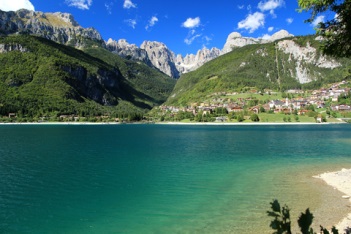 	herausragenden touristischen Angebot verbindenSchönster See 	Laut Legambiente und den Touring Club ItalianoItaliens	Links	www.visittrentino.it/de
https://www.visittrentino.it/presseLage	Das Trentino ist eine Provinz im Norden Italiens. 
Sie grenzt nördlich an Südtirol, im Osten und Süden 
an Venetien sowie im Westen an die Lombardei. 
Die Hauptstadt ist Trento.Pressekontakt:Trentino Marketing	TOC Agentur für Kommunikation GmbH & Co. KGPaola Pancher/Cinzia Gabrielli	Samanta Dörfler/Diana PsiukVia Romagnosi 11	Kolpingring 16
I-38122 Trento	D-82041 Oberhaching bei München
Tel: +39 0461 219 310	Tel: +49 (0)89 1430 400-35/ -13press@trentinomarketing.org	samanta.doerfler@toctoc.infowww.visittrentino.it	diana.psiuk@toctoc.info
www.press-service.info/trentino-de	www.toctoc.info	www.press-service.info	